DATITutti i numeri della famiglia italiana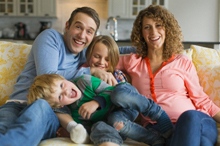 Figli
- È di 1,42 il tasso di figli per donna in Italia
- Nel 2011 un neonato su quattro è nato da una coppia non sposata
- Circa l'84 % dei bambini vive in famiglia con entrambi i genitori 
- Circa il 13% vive senza padre
- Negli anni '50 un bambino poteva contare su circa 30 parenti
- Oggi raramente arrivano a 10
- Sono state 11 mila le gravidanze di adolescenti nel 2011, di cui il 35% di ragazze straniere, il 65% di italiane
- Molti i figli unici; sono il 46,5% le coppie che hanno solo un bambino

Quando i figli crescono
- Aumenta ancora il numero dei giovaniche restano a vivere con i genitori: sono circa il 43%  nella fascia che va dai 25 ai 34 anni, contro il 33,2%
del 1993. Nella fascia d'età fra i 35 e i 44 anni, i figli che restano in casa sono arrivati al 7%, il doppio del 1993
- Solo il 16% dei giovani quando esce dalla famiglia va ad abitare a più di 50 chilometri di distanza. Il 62% resta nello stesso comune

Le microfamiglie
- Negli ultimi vent'anni il numero di componenti per famiglia è sceso da 2,7 a 2,4
- I nuclei familiari sono sempre più piccoli e aumentano: oggi sono 24 milioni, erano 20 milioni nel 1991

Le famiglie tradizionali
- Sempre più in crisi il modello di famiglia tradizionale. Calano infatti le coppie coniugate con figli: erano il 45,2 % nel 1993/94, adesso sono il 33,7 %
- Anche nel Sud la famiglia tradizionale non supera il 40%

Le famiglie atipiche 
- Sono 7 milioni le nuove famiglie formate da single, conviventi monogenitori, famiglie ricostituite coniugate
- Sono oltre un milione le famiglie
allargate, coniugate o non, con figli 
da precendenti matrimoni

Matrimoni e coppie di fatto
- I matrimoni sono in continuo calo: dal 2010 al 2011 infatti sono scesi ancora del 4,1%
- I matrimoni religiosi sono ancora la maggioranza, circa il 60% del totale 
- I matrimoni civili sono la maggioranza al Nord, più del 51%
- Le unioni di fatto erano circa mezzo milione nel 2007, adesso sfiorano il milione

Che cosa conta nella vita 
Una ricerca del Censis ha provato a stilare una classifica delle cose che sono "molto importanti" per gli italiani. Per l'88,6% degli italiani è molto importate la famiglia che si è costruito; per l'85,3% la famiglia in cui si è nati. Seguono nella scala delle cose "molto importanti" la libertà (77,5%), l'amicizia (60,4% ), la realizzazione professionale (50,2%). Sono agli ultimi posti la sessualità (36%) e il divertimento (29,3%) 

Fonte: Istatfamigliahttps://www.istat.it/it/archivio/126552